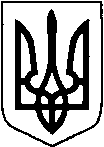 КИЇВСЬКА ОБЛАСТЬТЕТІЇВСЬКА МІСЬКА РАДАVІІІ СКЛИКАННЯДВАДЦЯТЬ   ШОСТА   СЕСІЯ      Р І Ш Е Н Н Я 12  березня  2024 року                                                                    №   1224 - 26 - VIIІ
Про  припинення права користування та надання в користування земельних  ділянок                 Розглянувши заяви громадян про надання та припинення права користування земельними ділянками  та цивільно-правові угоди, керуючись статтями 12, 120, 122, 140, 141 Земельного кодексу України, статтями 12, 25 Цивільного кодексу України, Законом України «Про місцеве самоврядування в Україні», Тетіївська міська радаВ И Р І Ш И Л А :1.Припинити право користування земельною ділянкою для  будівництва та обслуговування житлового будинку, господарських будівель і споруд та ведення особистого селянського господарства  площею 0,52 га в с. Кашперівка  по пров. Коцюбинського, 10:- Патук Світлані Андріївні  у зв'язку з продажем житлового будинку.2.Надати земельну ділянку для  будівництва та обслуговування житлового будинку, господарських будівель і споруд та ведення особистого селянського господарства  площею 0,52 га в с. Кашперівка  по пров. Коцюбинського, 10,  яка   була в користуванні Патук С.А.:- Соколовській Наталії Миколаївні   у зв'язку з  договором купівлі–продажу житлового будинку.3.Припинити право користування земельною ділянкою для  будівництва та обслуговування житлового будинку, господарських будівель і споруд   площею 0,15 га в с. Кашперівка  по вул. Сонячній, 33:- Зелінській Єві Іванівні  у зв'язку зі смертю.4.Надати земельну ділянку для  будівництва та обслуговування житлового будинку, господарських будівель і споруд  площею 0,15 га в с. Кашперівка  по вул. Сонячній, 33,  яка   була в користуванні Зелінської Є.І.:- Зелінському Валерію Григоровичу  у зв'язку з  свідоцтвом про право на спадщину за заповітом.5.Припинити право користування земельною ділянкою для  будівництва та обслуговування житлового будинку, господарських будівель і споруд  та ведення особистого селянського господарства  площею 0,27 га в с. Кашперівка  по вул. Свято-Троїцькій, 34- Крупчинській Тетяні Андріївні  у зв'язку зі смертю.6.Надати земельну ділянку для  будівництва та обслуговування житлового будинку, господарських будівель і споруд та ведення особистого селянського господарства  площею 0,27 га в с. Кашперівка  по вул. Свято-Троїцькій, 34,  яка   була в користуванні Крупчинської Т.А.:- Крупчинському Валентину Олександровичу  у зв'язку з  свідоцтвом про право на спадщину за заповітом.7.Припинити право користування земельною ділянкою для  будівництва та обслуговування житлового будинку, господарських будівель і споруд    площею 0,1945 га в с. Кашперівка по вул. Гагаріна, 2:- Соляник Ларисі Іванівні    у зв'язку з договором дарування житлового будинку.8.Надати земельну ділянку для  будівництва та обслуговування житлового будинку, господарських будівель і споруд  площею 0,1945 га в с. Кашперівка  по вул. Гагаріна,2,  яка   була в користуванні Соляник Л.І.:- Лісовій Юлії Олександрівні  у зв'язку з  договором дарування житлового будинку .9.Припинити право користування земельною ділянкою для  будівництва та обслуговування житлового будинку, господарських будівель і споруд  та ведення особистого селянського господарства  площею 0,32  га в с. Кашперівка по пров. Ярослава Мудрого, 2:- Терновому Віктору Максимовичу  у зв'язку зі смертю.10.Надати земельну ділянку для  будівництва та обслуговування житлового будинку, господарських будівель і споруд та ведення особистого селянського господарства  площею 0,32 га в с. Кашперівка по пров. Ярослава Мудрого, 2,  яка   була в користуванні Тернового В.М.:- Терновому Петру Вікторовичу у зв'язку з  свідоцтвом про право на спадщину за заповітом та свідоцтвом про право на спадщину за законом.11.Припинити право користування земельною ділянкою для  будівництва та обслуговування житлового будинку, господарських будівель і споруд та ведення особистого селянського господарства   площею 0,55  га в с. Бурківці по вул. Зацерква, 21:- Стаднік Петрунелі Іванівні у зв'язку зі смертю.12.Надати земельну ділянку для  будівництва та обслуговування житлового будинку, господарських будівель і споруд та ведення особистого селянського господарства площею 0,55 га в с. Бурківці по вул. Зацерква, 21,  яка   була в користуванні Стаднік П.І.:- Моргун Наталії Іванівні у зв'язку з  свідоцтвом про право на спадщину за заповітом.13.Спеціалістам  міської ради із земельних питань  та старостам внести зміни  в  земельно-кадастрові книги по обліку земель та направити  відповідну  інформацію в  Тетіївську ДПІ   ГУ ДПС  у  Київській  області для внесення змін до даних по нарахуванню земельного податку.14.Контроль за виконанням даного рішення покласти на постійну депутатську  комісію з питань регулювання земельних відносин, архітектури, будівництва та охорони навколишнього середовища  (голова комісії - Крамар О.А.)  та на першого заступника міського голови Кизимишина В.Й..     Секретар міської ради                                                    Наталія ІВАНЮТА